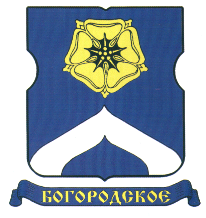 СОВЕТ ДЕПУТАТОВМУНИЦИПАЛЬНОГО ОКРУГА БОГОРОДСКОЕРЕШЕНИЕ26.03.2019  г. № 08/04О плане работы Совета депутатов муниципального округа Богородское на 2 квартал 2019 годаВ соответствии с Уставом муниципального округа Богородское и Регламентом Совета депутатов муниципального округа Богородское, Совет депутатов муниципального округа Богородское решил:1.Утвердить план работы Совета депутатов муниципального округа Богородское на 2 квартал 2019 года (приложение).2.Направить настоящее решение в префектуру Восточного административного округа города Москвы и управу района Богородское города Москвы.4.Опубликовать настоящее решение в бюллетене «Московский муниципальный вестник» и разместить на официальном сайте муниципального округа Богородское www.bogorodskoe-mo.ru.5.Контроль за исполнением настоящего решения возложить на главу муниципального округа Богородское Воловика К.Е.Глава муниципального округа Богородское     			               К.Е. ВоловикПриложениек решению Совета депутатов муниципального округа Богородскоеот  26 марта 2019 года №08/04ПЛАН РАБОТЫСовета депутатов муниципального округа Богородскоена 2 квартал 2019 годаАпрель1. О ходе весеннего призыва 2019 года граждан района Богородское на военную службу.Май 1.. О  результатах  внешней  проверки годового отчета об исполнении бюджета муниципального округа Богородское за 2018 год.2. О проекте решения Совета депутатов муниципального округа Богородское «Об исполнении бюджета муниципального округа Богородское  за 2018 год».3. Об информации председателя ТСЖ "Рокоссовское" о работе учреждения.Июнь 1. Об информации руководителя Государственного бюджетного учреждения города Москвы «Досуговый центр Богородское» о работе учреждения в 2018 году.2. О плане работы Совета депутатов муниципального округа Богородское на 3 квартал 2019 года.3. О согласовании ежеквартального сводного районного календарного плана по досуговой, социально-воспитательной, физкультурно-оздоровительной и спортивной работе с населением по месту жительства на 3 квартал 2019 года.4. О поощрении депутатов Совета депутатов муниципального округа Богородское за 2 квартал 2019 года. 5. О заслушивании генерального директора управляющей компании АО "ВК Комфорт" о работе по содержанию многоквартирных домов в 2018 году.Рассмотрение обращений граждан по мере поступления.